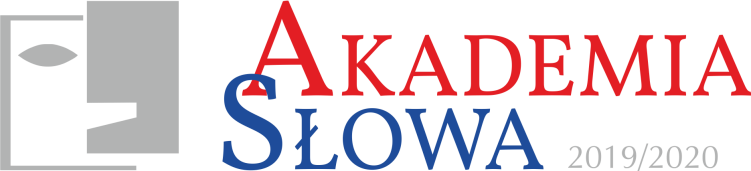 11 października 2019 (piątek)oddech - dźwięk - GłosPoznanie własnego oddechu i odkrywanie jego możliwości - ćwiczenia oddechowe 
w połączeniu z ciałem i wyobraźnią. Poszukiwania dźwięków - kreatywne ćwiczenia wydobywania i świadomego posługiwania się dźwiękiem.Ekspresja ruchowa a operowanie głosem - ćwiczenia ruchowe, artykulacyjne i technika mowy. Samodzielna pracy nad doskonaleniem mowy.prowadzenie: dr hab. Ziuta Zającówna - aktorka i reżyserka, profesor Akademii Sztuk Teatralnych 
w Krakowie6 listopada 2019 (środa)EKSPRESJA MOWY Znaczenie prozodyjnych czynników mowy 
w interpretacji tekstów: intonacja, akcent, rytm, barwa głosu, iloczas, pauza. Ekspresywne środki wyrazu scenicznego - ich selekcja i umiejętne stosowanie.Wpływ emocji na kształt wypowiedzi artystycznej.Harmonia łączenia mowy z pozawerbalnymi środkami wyrazu.prowadzenie: dr hab. MONIKA Rasiewicz - aktorka, profesor wizytująca Akademii Muzycznej w Krakowie3 grudnia 2019 (wtorek)PRaca nad tekstem literackiM Analiza tekstów pod względem treści, formy 
i stylistyki.Intuicja, emocjonalność i wyobraźnia 
w odczytywaniu tekstu.Dobór środków artystycznego wyrazu. Ćwiczenia interpretacyjne. prowadzenie: MACIEJ SAJUR - aktor m.in. Teatru Bagatela, pedagog współpracujący z Wydziałem Aktorskim Akademii Sztuk Teatralnych w Krakowie
9 stycznia 2020 (czwartek)WIERSZMożliwości interpretacyjne wynikające 
z formy utworu.Rozszyfrowywanie metafor i poszukiwanie własnych skojarzeń w tekście poetyckim. Podteksty i pozasłowne konteksty.Budowanie własnej wypowiedzi scenicznej w oparciu o konkretny utwór.prowadzenie: WŁODZIMIERZ JASIŃSKI - aktor Teatru STU i Groteska w Krakowie, reżyser, poeta
12 lutego 2020 (środa)Proza Nośniki zróżnicowania interpretacyjnego w prozie. Prowadzenie myśli na wybranym fragmencie prozy.Uruchamianie własnych emocji.Realizacja sceniczna prozy.prowadzenie: Jan Korwin Kochanowski - aktor, reżyser i scenarzysta, dyrektor artystyczny Szkoły Aktorskiej SPOT w Krakowie3 marca 2020 (wtorek)IMPROWIZACJE Z TEKSTEM
Materiał literacki podstawą improwizacji.Odkrywanie kolejnych tropów interpretacyjnych.Tekst źródłem możliwości i ograniczeń interpretacyjnych oraz improwizacyjnych.Próby improwizacji. prowadzenie: MATEUSZ DEWERA - aktor filmowy i teatralny, pedagog
spotkania warsztatoweodbywać się będą w godz. 10.00-14.00www.mcksokol.plP R O G R A M